IDENTIFICAÇÃO DO EVENTO * A imagem deve conter a programação, data, local, descrição e indicação de sítio eletrônico do evento.CLASSIFICAÇÃO DO EVENTO: Evento Local (Campi da UFSB)      Evento Regional (Município da BA)         Evento Nacional (outro estado)   INFORMAÇÕES DA SOLICITAÇÃO:RECOMENDAÇÃO DA PROAF:DESCRIÇÃO E BASE LEGAL DA ENTIDADE ESTUDANTIL:ESTIMATIVA DE GASTO POR PARTICIPANTE*:*Considere, para a indicação do gasto com passagem o menor valor da cotação apresentada.  A aprovação do auxílio não garante a cobertura total dos gastos com o evento.ESTIMATIVA DE GASTO TOTAL PARA A REALIZAÇÃO DO EVENTO:PARTICIPANTE (S): __________________________________________Assinatura do/a discente responsável pela entidade___________________________________________Assinatura do/a Dirigente PROAF que acompanha o evento______________________, ______ de __________________ de 2022.Nome do evento: Endereço completo: Período de realização: De  a Hora e Data do início e do encerramento do evento: Entidade Estudantil organizadora: Convite, folder ou propaganda do evento*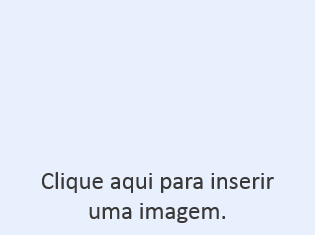 Estudante/Dirigente da Entidade responsável pelo projeto: Estudante/Dirigente da Entidade responsável pelo projeto: Total previsto de participantes no evento: Tema central do Evento:Tema central do Evento:Tema central do Evento:Tema central do Evento:Tema central do Evento:Tema central do Evento:Justificativa da realização do Evento:Justificativa da realização do Evento:Justificativa da realização do Evento:Justificativa da realização do Evento:Pró-reitor(a)/Diretor(a)/Coordenador(a) responsável: Pró-reitor(a)/Diretor(a)/Coordenador(a) responsável: Telefone: E-mail: Carta de recomendação:Carta de recomendação:Data de Fundação da Entidade Estudantil: Data de Fundação da Entidade Estudantil: Segmento representado: E-mail: Breve Descrição do funcionamento da entidade (anexar Ata de posse da atual diretoria):Breve Descrição do funcionamento da entidade (anexar Ata de posse da atual diretoria):TIPOVALORTransporteHospedagem/AlojamentoInscriçãoAlimentaçãoInfraestrutura (Caso seja contratada)Material de divulgação Outros (especificar)TOTAL: R$ VALOR TOTAL POR PESSOANº DE PARTICIPANTESR$GASTO TOTAL: R$ #NOMECAMPUSMATRÍCULACPFEMAILTELEFONEPARTICIPA DO PAP?12345678910